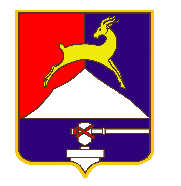 СОБРАНИЕ  ДЕПУТАТОВУСТЬ-КАТАВСКОГО ГОРОДСКОГО ОКРУГАЧЕЛЯБИНСКОЙ ОБЛАСТИЧетырнадцатое заседаниеРЕШЕНИЕот   28.10.2016г.       № 160                                                       г. Усть-Катав  О внесении изменений в решение Собрания депутатов Усть-Катавского городского округа от 25.05.2011 г. № 91 «Об утверждении Положения об оплате труда работников муниципальных учреждений, подведомственных Управлению социальной защиты населения администрации Усть-Катавского городского округа»В соответствии с Федеральным законом от 06.10.2003 года  № 131-Ф3 «Об общих принципах организации местного самоуправления в РФ», постановлением Правительства Челябинской области от 20.04.2016г. № 196-П «О внесении изменений в постановление Правительства Челябинской области от 11.09.2008г. № 275-П», Уставом Усть-Катавского городского округа, Собрание депутатовРЕШАЕТ:1. Внести изменения в решение Собрания депутатов Усть-Катавского городского округа от 25.05.2011 № 91 «Об утверждении Положения об оплате труда работников муниципальных учреждений, подведомственных Управлению социальной защиты населения администрации Усть-Катавского городского округа»:В пункте 1 Положения об оплате труда работников муниципальных учреждений, подведомственных Управлению социальной защиты населения Администрации Усть-Катавского городского округа  наименование решения Собрания депутатов Усть-Катавского городского округа от 30.09.2010 г. № 184 изложить в новой редакции: «Об утверждении  Положения об установлении систем оплаты труда работников муниципальных бюджетных, автономных и казённых учреждений Усть-Катавского городского округа, оплата труда которых в настоящее время осуществляется на основе Единой тарифной сетки».  1.2. Дополнить пунктом 4.1 следующего содержания:«4.1.  Работникам муниципальных учреждений положениями об оплате труда могут предусматриваться персональные повышающие коэффициенты к окладу (должностному окладу), ставке заработной платы (далее именуется - персональный повышающий коэффициент). Персональный повышающий коэффициент устанавливается на основании локального нормативного акта                                                      2муниципального учреждения, с учетом мнения выборного профсоюзного или иного представительного органа работников муниципального учреждения, и в соответствии с приказом руководителя муниципального учреждения в отношении конкретного работника, с учетом уровня его профессиональной подготовки, сложности и важности выполняемой работы, степени самостоятельности, стажа работы в муниципальном учреждении, ответственности при выполнении поставленных задач и других факторов, а также с учетом обеспечения указанной выплаты финансовыми средствами.Рекомендуемый размер персонального повышающего коэффициента по муниципальным учреждениям, подведомственным Управлению социальной защиты населения администрации Усть-Катавского городского округа - до 1,5.Персональный повышающий коэффициент устанавливается на определенный период времени в течение соответствующего календарного года. Размер выплат определяется путем умножения размера оклада (должностного оклада), ставки заработной платы работника на персональный повышающий коэффициент. Применение персонального повышающего коэффициента не образует нового оклада и не учитывается при определении стимулирующих и компенсационных выплат работнику.».2. Настоящее решение разместить на официальном сайте Усть-Катавского городского округа www.ukgo.su и обнародовать на информационном стенде в здании администрации Усть-Катавского городского округа .3. Контроль за исполнением настоящего решения возложить на председателя комиссии по финансово-бюджетной и экономической политике С.Н.Федосову.Председатель Собрания депутатовУсть-Катавского городского округа                                              А.И.ДружининГлава Усть-Катавского городского округа                                     С.Д.Семков